ELEMENTI I KRITERIJI VREDNOVANJA U NASTAVI ENGLESKOGA JEZIKAšk. god. 2020./21.5. – 8. razred5. – 8.  RAZRED Elementi vrednovanja:slušanje s razumijevanjemčitanje s razumijevanjemgovorenjepisanjeSLUŠANJE S RAZUMIJEVANJEMprovjerava se ostvarenost ishoda: učenik/ca razumije kratak i jednostavan tekst poznate tematike pri slušanju i čitanju tekstne vrste: mini dijalozi, kraći opisi, pjesmiceučenici tijekom ili nakon slušanja moraju: a) pročitati i označiti točne odgovore, ili b) odgovoriti na pitanja nakon slušanja usmeno ili pismeno u djelatnostima slušanja i čitanja, kratak tekst u 5. razredu ima 100 – 200 riječiČITANJE S RAZUMIJEVANJEMprovjerava se ostvarenost ishoda: učenik/ca razumije kratak i jednostavan tekst poznate tematike pri slušanju i čitanju tekstne vrste: mini dijalozi, priče, opisi, dnevnici, pjesme, uputstva učenici tijekom ili nakon slušanja moraju: a) pročitati i označiti točne odgovore, ili b) odgovoriti na pitanja nakon slušanja usmeno ili pismeno u djelatnostima slušanja i čitanja, kratak tekst u 5. razredu ima 100 – 200 riječiprimjeri aktivnosti:čita/pročita tekst i označava točne odgovore čita tekst i stavlja sličice / rečenice / odlomke u ispravan poredakčita tekst i odgovara na pitanja čita tekst i dovršava rečeniceprepričava glavne dijelove pročitanog teksta pročita i napravi (crta, slijedi uputstvo) GOVORENJEu vještinama govorenja i pisanja u 5. razredu kratak tekst ima između 40 i 60 riječivrednovanjem govorenja provjerava se ostvarenost ishoda:Reprodukcija (vrednuje se samo formativno – opisna ocjena)učenik izražajno naglas čita kratak i jednostavan tekst poznate tematikeprimjenjuje intonacijska obilježja jednostavne rečenice Produkcija učenik govori kratak i jednostavan tekst poznate tematike koristeći se vrlo jednostavnim jezičnim strukturamaInterakcija, produkcijaučenik sudjeluje u kratkome i jednostavnome razgovoru poznate tematike* točnost i tečnost čitanja naglas vrednuju se formativno (opisna ocjena)PISANJEu vještinama govorenja i pisanja u 5. razredu kratak tekst ima između 40 i 60 riječikomponente vrednovanja su sricanje, pravopis, interpunkcija, organizacija, sadržaj, gramatika i vokabularVrednovanjem govorenja provjerava se ostvarenost ishoda:Reprodukcija (vrednuje se samo formativno – opisna ocjena)učenik/ca zapisuje jednostavne učestale izgovorene riječiprimjenjuje intonacijska obilježja jednostavne rečenice Produkcija piše kratak i jednostavan tekst poznate tematike koristeći se vrlo jednostavnim jezičnim strukturama i razlikujući upotrebu osnovnih pravopisnih znakovauključuje sljedeće tekstne vrste: razglednica, neformalno pismo, jednostavna pjesma, strip, posterU vještinama slušanja i čitanja:kratak tekst u 6. razredu sadrži između 200 i 300 riječisrednje dug tekst u 7. razredu sadrži između 300 i  500 riječi, a u 8. razredu između 500 i 600 riječidug tekst ima više od 600 riječiGOVORENJE U vještinama govorenja:kratak tekst u 6. razredu ima između 60 i 70 riječi, a u 7. razredu između 70 i 80 riječisrednje dug tekst u 8. razredu ima između 80 i 100 riječidug tekst ima više od 200 riječiPISANJEU vještinama pisanja:kratak tekst u 6. razredu ima između 60 i 70 riječi, a u 7. razredu između 70 i 80 riječisrednje dug tekst u 8. razredu ima između 80 i 100 riječidug tekst ima više od 200 riječipisane provjere koje se sumativno vrednuju najavljuju se mjesec dana unaprijedkratke pisane provjere koje se u pravilu samo formativno vrednuju ne moraju se najaviti bodovna skala za pisane provjere:   	                                                                                                                     od 50 do 65% točnosti je za ocjenu dovoljan (2) od 66 do 79% točnosti je za ocjenu dobar (3) od 80 do 90% točnosti je za ocjenu vrlo dobar (4) od 91 do 100% točnosti je za ocjenu odličan (5)*učitelj prema vlastitoj procjeni prilagođava bodovnu skalu (ovisno o uspjehu cjelokupnog razreda, težini provjere i sl.)NAPOMENA: U svim razredima (5.-8.) prati se redovitost izvršavanja zadataka zadanih za domaći rad.ZAKLJUČNA OCJENA skup je svih ocjena i bilješki kojima učitelj formativno prati učenike!Aktiv engleskoga jezika OŠ Ivana Rabljanina Rabocjenaopisivač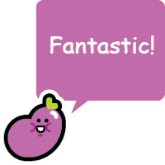 odličan (5)točno povezuje slušne i slikovne/ pisane sadržaje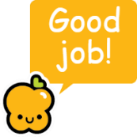 vrlo dobar (4)učenik/ca može uz poneku pogrešku samostalno i točno povezati slušne sadržaje s pisanim tekstom / slikama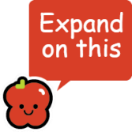 dobar (3)učenik/ca povezuje slušne sadržaje s pisanim tekstom / slikama i pritom radi česte pogreškedovoljan (2)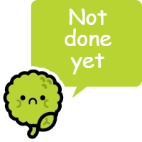 učeniku/ci je potrebna  pomoć pri slušanju i povezivanju većine sadržajaocjenaopisivačodličan (5)učenik/ca pronalazi sve tražene informacije u tekstu. vrlo dobar (4)učenik/ca nalazi većinu traženih informacija u tekstu. dobar (3)učenik/ca nalazi neke informacije u tekstu dovoljan (2)učeniku/ci je potrebna  pomoć pri pronalaženju informacija u tekstuocjenaopisivačodličan (5)učenik/ca govori bez puno zastajkivanjačita/ponavlja rečenice ujednačenom brzinom; vrlo rijetko radi pauze kod težih riječijasno i točno izgovara skoro sve riječi na engleskom jezikukoristi puno novih riječi i izrazavrlo dobar (4)učenik/ca ponekad čita/ponavlja sporije ili brže, ponekad napravi pauze kod težih riječirijetko zastane da bi pronašao/la pravu riječdobro izgovara riječi; čini poneke pogreške koje nemaju utjecaj na razumijevanjekoristi  dosta novih riječi i izrazadobar (3)učenik/ca često čita/ponavlja riječi u skupinama, sporo i isprekidano, radi česte pauzečesto zastane, ponekad se ponavljamože se izraziti i većinom dobro izgovara riječi, no govor nije jasan koliko bi trebao bitine koristi dovoljno riječi i izraza iz novijih lekcijadovoljan (2)učenik/ca  većinom čita/ponavlja rečenice slično robotskom čitanju, riječ po riječ; radi česte pauzeteže izražava što želi reći, postaje frustriran ili gubi samopouzdanjeteže se izražava i teško ga/ju je razumjetikoristi samo stariji, osnovni vokabularocjenaopisivačodličan (5)primjerena tvorba glagolskog vremena (potvrdni, upitni, odrični oblik)širok raspon vokabularajasan i većinom točan pravopisvrlo dobar (4)često dobra tvorba glagolskog vremenaodgovarajući raspon vokabularaponeke pogreške u pravopisudobar (3)povremeno dobra tvorba glagolskog vremenaograničen vokabularučestale pogreške u pisanju dovoljan (2)rijetko dobra tvorba glagolskog vremenavrlo ograničen vokabularpogreške u pisanju utječu na razumijevanjenedovoljan (1)netočna tvorba glagolskog vremenapogreške pri osnovnom vokabularužpogreške u pisanju onemogućavaju razumijevanje napisanogocjenaopisivačodličan (5)u potpunosti razumije i izvršava uputeu potpunosti razumije osnovne namjere sugovornika te na njih reagira točno samostalno i točno povezuje vizualni i auditivni sadržaj u potpunosti razumije jednostavne tekstove i dijaloge poznate tematike  u potpunosti razumije slovkane riječi u potpunosti razumije pročitane tekstovenakon pročitanog teksta samostalno i točno rješava zadatke  u tekstu s lakoćom pronalazi određene informacije i koristi se kontekstom radi razumijevanja nepoznatih riječi vrlo dobar (4)razumije i  reagira na upute i naputke s pokojom pogreškomauditivni i vizualni sadržaj povezuje s pokojom pogreškomupute i naredbe te jednostavne tekstove i dijaloge poznate tematike te osnovnu poruku sugovornika uglavnom razumijeslovkanu riječ izgovara i zapisuje s pokojom pogreškom rečenice i tekstove čita tečno i točno uz manje pogreške pri izgovoru i intonaciji nakon pročitanog teksta uglavnom točno  rješava zadatke bez pomoćiuglavnom razumije pročitani tekst i pronalazi određene informacije u tekstu dobar (3)djelomično točno razumije i reagira na naputke i naredbe djelomično točno povezuje auditivni i vizualni sadržaj razumije gotovo svako postavljeno pitanje i izlaganje u normalnom tempu i govoru, ali je ponekad nužno ponoviti  ili pojednostaviti  neke dijelove –djelomično razumije pročitani tekst i teže pronalazi određene informacije u tekstu, rijetko pomoću konteksta razumije nepoznate riječi prepoznaje sricanu riječ, ali je teže zapisuje i izgovara rečenice i tekstove čita s pogreškama u izgovoru, ali ga se može razumjeti nakon pročitanog teksta djelomično točno rješava zadatkedovoljan (2)razumije i reagira na naputke i naredbe samo uz pomoć učitelja (spori tempo govora, ponavljanje i parafraziranje, mimiku)povezuje vizualni i auditivni sadržaj samo uz pomoć učitelja ima poteškoće u razumijevanju pitanja, izlaganja i čitanju teksta; jedva shvaća i uz objašnjenja i pojednostavljenja prethodno obrađene rečenice i tekstove čita s pogreškama koje otežavaju razumijevanje nakon pročitanog teksta rješava zadatke samo uz pomoć učitelja, uz detaljne uputeocjenaopisivačodličan (5)samostalno i točno reproducira sadržaje obrađene cjeline s lakoćom sriče riječi samostalno i točno prenosi poruku u slobodnoj govornoj aktivnosti u okviru poznatih jezičnih struktura i tematskih sadržajapravilno primjenjuje širok raspon prethodno usvojenih jezičnih sadržaja izražava se s lakoćom, tečno  samostalno i točno postavlja  pitanja i/ili odgovara na njih te sudjeluje u razgovoru u sklopu poznatih jezičnih struktura i tematskih sadržaja usvojeni vokabular uspješno prenosi na nove situacijevrlo dobar (4)uglavnom točno reproducira sadržaje obrađene cjeline sriče uz poneku pogrešku uglavnom samostalno i točno prenosi poruku u slobodnoj govornoj aktivnosti u okviru poznatih jezičnih struktura i tematskih sadržaja ponekad čini pogreške u govoru, ali se samostalno ispravlja uglavnom točno postavlja i odgovara na pitanja te sudjeluje u razgovoru u sklopu poznatih jezičnih struktura i tematskih sadržaja ponekad upotrijebi neku gramatičku strukturu, riječ ili frazu neadekvatno dobar (3)djelomično točno reproducira sadržaje obrađene cjeline kod sricanja riječi dosta griješi, ali se na poticaj često ispravlja djelomično točno prenosi poruku u slobodnoj govornoj aktivnosti u okviru poznatih jezičnih struktura i tematskih sadržaja čini pogreške u izgovoru, gramatici ili vokabularu koje ponekad ometaju razumijevanje djelomično točno postavlja i odgovara na pitanja te sudjeluje u razgovoru u sklopu  poznatih jezičnih struktura i tematskih sadržaja češće pogrešno upotrijebi neku gramatičku strukturu, riječ ili frazusluži se skromnim fondom riječidovoljan (2)reproducira sadržaje obrađene cjeline samo uz pomoć zna sricati samo jednostavnije riječi uz pomoć u okviru poznatih jezičnih i tematskih sadržaja poruku prenosi samo uz stalnu pomoć i poticaj učitelja te pri tome pravi ozbiljne pogreške koje uvelike otežavaju razumijevanjeteško se izražava; koristi vrlo oskudan rječnikgotovo nikad ne inicira komunikaciju, isključivo komunicira na poticaj učitelja ocjenaopisivačodličan (5)samostalno i točno nadopunjava tekst ponuđenim riječima; točno piše sricane riječi samostalno i točno povezuje dijelove riječi te organizira rečenice ili tekst u smislenu cjelinu gotovo bez gramatičkih ili pravopisnih pogrešakakoristi sav ili velik dio obrađenog vokabularavrlo dobar (4)uglavnom točno nadopunjava tekst ponuđenim riječima uglavnom točno povezuje dijelove riječi te organizira rečenice ili tekst u smislenu cjelinu ponekad griješi kod pisanja rečenica i poruka te se uz poticaj učitelja samostalno ispravlja, uglavnom adekvatno koristi vokabular dobar (3)djelomično točno nadopunjava tekst ponuđenim riječima djelomično točno povezuje dijelove riječi te organizira rečenice ili tekst u smislenu cjelinu češće griješi kod pisanja rečenica i poruka te se uz pomoć učitelja ispravljakoristi skroman dio obrađenog vokabularadovoljan (2)nadopunjava tekst ponuđenim riječima samo uz pomoć učiteljapovezuje dijelove riječi te organizira rečenice ili tekst u smislenu cjelinu samo uz pomoć učitelja pisano odgovara na pitanja samo uz pomoć učitelja koristeći samo osnovni vokabular i jednostavne strukture piše kraće tekstove i prenosi poruku samo uz pomoć učitelja koristeći samo osnovni vokabular i jednostavne strukture